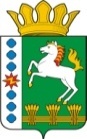 КОНТРОЛЬНО-СЧЕТНЫЙ ОРГАН ШАРЫПОВСКОГО РАЙОНАКрасноярского краяЗаключениена проект Постановления администрации Ивановского сельсовета «О внесении изменений в Постановление администрации Ивановского сельсовета от 29.10.2013 № 85 «Об утверждении муниципальной программы Ивановского  сельсовета «Муниципальное управление» (в ред. от 24.02.2016 № 40, от 23.05.2016 № 78, от 16.06.2016 № 93, от29.08.2016 №124, от 02.11.2016 №144, от 14.12.2016 № 164)05 июля  2017 год 							                         № 60Настоящее экспертное заключение подготовлено Контрольно – счетным органом Шарыповского района на основании ст. 157 Бюджетного  кодекса Российской Федерации, ст. 9 Федерального закона от 07.02.2011 № 6-ФЗ «Об общих принципах организации и деятельности контрольно – счетных органов субъектов Российской Федерации и муниципальных образований», ст. 5 Решения Шарыповского районного Совета депутатов от 20.09.2012 № 31/289р «О внесении изменений и дополнений в Решение Шарыповского районного Совета депутатов от 21.06.2012 № 28/272р «О создании Контрольно – счетного органа Шарыповского района» (в ред. от 20.03.2014 № 46/536р, от 25.09.2014 № 51/573р, от 26.02.2015 № 56/671р), Соглашения от 01.01.2015 «О передаче Контрольно-счетному органу Шарыповского района полномочий Контрольно-счетного органа Ивановского  сельсовета по осуществлению внешнего муниципального финансового контроля».          Представленный на экспертизу проект Постановления администрации Ивановского сельсовета «О внесении изменений в Постановление администрации Ивановского сельсовета от 29.10.2013 № 85 «Об утверждении муниципальной программы Ивановского сельсовета «Муниципальное управление» направлен в Контрольно – счетный орган Шарыповского района 04 июля 2017 года, разработчиком данного проекта Постановления является администрация Ивановского сельсовета Шарыповского района. Основанием для разработки муниципальной программы являются:- статья 179 Бюджетного кодекса Российской Федерации;- Постановление администрации Ивановского сельсовета от 25.07.2013 № 65 «Об утверждении Порядка принятия решений о разработке  муниципальных программ Ивановского сельсовета, их формировании и реализации»;- распоряжение администрации Ивановского сельсовета от 31.07.2013  № 10 «Об утверждении перечня муниципальных программ Ивановского  сельсовета».Ответственный исполнитель муниципальной программы администрация Ивановского сельсовета.Соисполнители муниципальной программы отсутствуют.Подпрограммами муниципальной программы являются:«Управление муниципальным имуществом и  земельными ресурсами».«Управление муниципальными финансами».«Обеспечения документами территориального планирования».«Повышение энергетической эффективности и сокращение энергетических издержек в бюджетном секторе».«Обеспечение реализации муниципальной программы».Мероприятие проведено 05 июля  2017 года.В ходе подготовки заключения Контрольно – счетным органом Шарыповского района были проанализированы следующие материалы:- проект Постановления администрации Ивановского сельсовета «О внесении изменений в постановление администрации Ивановского  сельсовета от 29.10.2013 № 85 «Об утверждении муниципальной программы Ивановского сельсовета «Муниципальное управление»;- паспорт муниципальной программы Ивановского  сельсовета «Муниципальное управление».В ходе подготовки заключения Контрольно – счетным органом Шарыповского района были проанализированы следующие материалы:- Постановления администрации Ивановского сельсовета Шарыповского района «О внесении изменений и дополнений в Постановление администрации Ивановского сельсовета  от 29.10.2013 № 85 «Об утверждении муниципальной программы «Муниципальное управление» (в ред. от 30.03.2015 № 49, от 29.06.2015 № 79, от 30.09.2015 № 120, от 16.11.2015 № 131, от 24.02.2016 № 40, от 23.05.2016 № 78, от 16.06.2016 № 93, от29.08.2016 №124, от 02.11.2016 №144, от 14.12.2016 № 164);- паспорт муниципальной программы «Муниципальное управление».  Рассмотрев представленные материалы к проекту Постановления установлено следующее:В соответствии с проектом Постановления происходит изменение по строке (пункту) «Информация по ресурсному обеспечению программы, в том числе в разбивке по источникам финансирования, по годам реализации программы».После внесения изменений строка  будет читаться:Увеличение бюджетных ассигнований муниципальной программы на 2017 год составило в сумме 100 649,00 руб. (3,70%) и на плановый период 2018-2019 года составило в сумме 306 040,00 руб. (5,85%), в том числе:- за счет федерального бюджета в сумме 215 520,00 руб. (207,63%);- за счет краевого бюджета в сумме 2 604,00 руб. (16,07%);- за счет средств бюджета поселения в сумме 188 565,00 руб. (2,41%).Вносятся изменения в подпрограмму 5 «Обеспечение реализации муниципальной программы» по строке «Объемы и источники финансирования в целом и по годам реализации подпрограммы».После внесения изменений строка  будет читаться:Увеличение бюджетных ассигнований по подпрограмме 5 «Обеспечение реализации муниципальной программы» в 2017 году составило в сумме 100 649,00 руб. (3,72%), в том числе:- за счет федерального бюджета в сумме 1 880,00 руб. (1,81%), на осуществление  первичного воинского учета на территориях, где отсутствуют военные комиссариаты;- за счет краевого бюджета в сумме 2 604,00 руб. (48,22%), на региональные выплаты и выплаты, обеспечивающие уровень заработной платы работников бюджетной сферы не ниже размера минимальный заработной платы (минимального размера оплаты труда);- за счет средств бюджета поселения в сумме 96 165,00 руб. (3,71%), из них на уплату командировочных расходов в сумме 3 300,00 руб., на уплату целевого взноса в сумме 633,00 руб., на уплату штрафа о взыскании исполнительского сбора о создании резервов материальных ресурсов для ликвидации чрезвычайных ситуаций природного и технического характера в сумме 50 032,00 руб., на оплату заработной платы и страховых взносов на дополнительно введенную штатную 0,5 единицу водителя аппарата управления в сумме 46 200,00 руб.                     Уменьшение финансирования подпрограммы 5 «Обеспечение реализации муниципальной программы» муниципальной программы на 2017 год за счет средств бюджета поселения на оплату за ГСМ в сумме 4 000,00 руб. Увеличение бюджетных ассигнований по подпрограмме 5 «Обеспечение реализации муниципальной программы» на плановый период 2018-2019 года составило в сумме 306 040,00 руб. (5,85%), в том числе:- за счет федерального бюджета в сумме 213 640,00 руб. (100,00%), на осуществление  первичного воинского учета на территориях, где отсутствуют военные комиссариаты;- за счет средств бюджета поселения в сумме 92 400,00 руб. (1,78%), на оплату заработной платы и страховых взносов на дополнительно введенную штатную 0,5 единицу водителя аппарата управления.При проверке правильности планирования и составления проекта Постановления  нарушений не установлено.На основании выше изложенного Контрольно – счетный орган Шарыповского района предлагает администрации Ивановского сельсовета принять проект Постановления администрации Ивановского сельсовета «О внесении изменений в постановление администрации Ивановского сельсовета от 29.10.2013 № 85 «Об утверждении муниципальной программы Ивановского  сельсовета «Муниципальное управление» (в ред. от 30.03.2015 № 49, от 29.06.2015 № 79, от 30.09.2015 № 120, от 16.11.2015 № 131, от 24.02.2016 № 40, от 23.05.2016 № 78, от 16.06.2016 № 93, от29.08.2016 №124, от 02.11.2016 №144, от 14.12.2016 № 164).ПредседательКонтрольно – счетного органа	                         					Г.В СавчукИнформация по ресурсному обеспечению программы, в том числе в разбивке по источникам финансирования, по годам реализации программы Предыдущая редакция Постановление Предлагаемая редакция программы (проект Постановления)Информация по ресурсному обеспечению программы, в том числе в разбивке по источникам финансирования, по годам реализации программы Планируемое финансирование программных мероприятий  составляет  16 922 485,24 руб., в том числе за счет средств:федерального бюджета  402 385,00 руб. из них:2014 год – 99 400,00  руб.;2015 год – 93 495,00 руб.;2016 год – 105 690,00 руб.;2017 год – 103 800,00 руб.;2018 год – 0,00 руб.;2019 год – 0,00 руб.краевого бюджета 38 393,00 руб.,  из них:2014 год – 5 146,00  руб.;2015 год – 10 352,00 руб.;2016 год – 6 695,00 руб.;2017 год – 5 400,00 руб.;2018 год – 5 400,00 руб.;2019 год – 5 400,00 руб.бюджета поселения 16 481 707,24 руб.  из них: 2014 год – 3 021 045,64  руб.;2015 год – 3 040 093,60 руб.;2016 год – 2 586 968,00 руб.;2017 год – 2 611 200,00 руб.;2018 год – 2 611 200,00 руб.;2019 год – 2 611 200,00 руб.Планируемое финансирование программных мероприятий  составляет  8 360 289,00 руб., в том числе за счет средств:федерального бюджета  319 320,00 руб. из них:2017 год – 105 680,00 руб.;2018 год – 106 820,00 руб.;2019 год – 106 820,00 руб.краевого бюджета 18 804,00 руб.  из них: 2017 год – 8 004,00 руб.;2018 год – 5 400,00 руб.;2019 год – 5 400,00 руб.бюджета поселения 8 022 165,00 руб.  из них: 2017 год – 2 707 365,00 руб.;2018 год – 2 657 400,00 руб.;2019 год – 2 657 400,00 руб.Информация по ресурсному обеспечению программы, в том числе в разбивке по источникам финансирования, по годам реализации программы Предыдущая редакция Постановление Предлагаемая редакция программы (проект Постановления)Информация по ресурсному обеспечению программы, в том числе в разбивке по источникам финансирования, по годам реализации программы Планируемое финансирование программных мероприятий  составляет  16 583 536,00 руб., в том числе за счет средств:федерального бюджета  402 385,00 руб. из них:2014 год – 99 400,00  руб.;2015 год – 93 495,00 руб.;2016 год – 105 690,00 руб.;2017 год – 103 800,00 руб.;2018 год – 0,00 руб.;2019 год – 0,00 руб.	краевого бюджета 38 393,00 руб.,  из них:2014 год – 5 146,00  руб.;2015 год – 10 352,00 руб.;2016 год – 6 695,00 руб.;2017 год – 5 400,00 руб.;2018 год – 5 400,00 руб.;2019 год –5 400,00 руб.	бюджета поселения  16 142 758,00 руб.  из них: 2014 год – 2 907 963,00  руб.;2015 год – 2 892 227,00 руб.;2016 год – 2 559 368,00 руб.;2017 год – 2 594 400,00 руб.;2018 год – 2 594 400,00 руб.;2019 год – 2 594 400,00 руб.	Планируемое финансирование программных мероприятий  составляет  8 309 889,00 руб., в том числе за счет средств:федерального бюджета  319 320,00 руб. из них:2017 год – 105 680,00 руб.;2018 год – 106 820,00 руб.2019 год – 106 820,00 руб.	краевого бюджета 18 804,00 руб.,  из них:2017 год – 8 004,00 руб.2018 год – 5 400,00 руб.2019 год – 5 400,00 руб.	бюджета поселения  7 971 765,00 руб.  из них: 2017 год – 2 690 565,00 руб.2018 год – 2 640 600,00 руб.2019 год – 2 640 600,00 руб.	